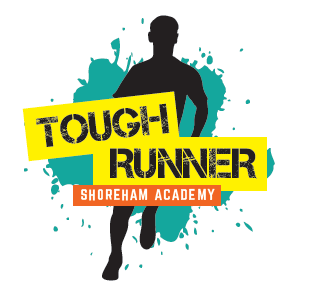 Tough Runner Sponsorship Form 2019Full Name:……………… ..   School:	……………Total Amount Raised: £……………………………Thank you for your help and contribution. Please remember to submit your sponsorship money on parentpay ONLY! NameAddressAmountTick if Paid